PHIL222- Ethics in Health & Human Services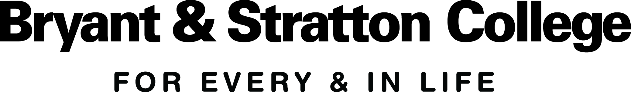 Week 4 Midterm Exam Essay QuestionsThis Assessment is worth 10% of your grade.DeadlineDue by the end of Week 4 at 11:59 pm, ET.
Completing this Assessment will help you to meet the following:Course OutcomesFormulate moral/ethical obligations of a health care entity to the community it serves.Evaluate the relative strengths and weaknesses of personal moral judgments, as well as the judgments and choices of others.Institutional Outcomes:Information Literacy and Communication—Utilize appropriate current technology and resources to locate and evaluate the information needed to accomplish a goal, and then communicate findings in visual, written, and/or oral formats.DirectionsPlease answer the following questions in essay form, incorporating at least 1 scholarly or professional resource into each response. Please be sure to include in-text citations and a reference entry for each resource used.Health care facilities can play an important role within a community, many times providing all the treatment options available to residents. As such, there are certain moral and ethical obligations that must be met to ensure the facility provides the best care possible to the people it serves. Formulate a list of three (3) moral and/or ethical obligations a health care entity must consider when dealing with a community and assess the value of each.Moral judgments and personal morality can present significant issues to health care workers when it comes to providing treatment to patients. Think about a health-related situation which would call your personal moral judgments into question. Evaluate the way in which your judgment would be affected by this situation and defend your position. How would the moral judgments of others play into the same scenario? Defend your position.